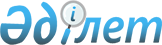 О внесении изменений и дополнений в приказ Генерального Прокурора Республики Казахстан от 16 ноября 2015 года № 131 "Об утверждении формы статистического отчета "О дорожно-транспортных происшествиях, повлекших гибель или ранение людей" и Инструкции по его формированию"Приказ Генерального Прокурора Республики Казахстан от 24 декабря 2019 года № 161. Зарегистрирован в Министерстве юстиции Республики Казахстан 27 декабря 2019 года № 19782
      ПРИКАЗЫВАЮ:
      1. Внести в приказ Генерального Прокурора Республики Казахстан от 16 ноября 2015 года № 131 "Об утверждении формы статистического отчета "О дорожно-транспортных происшествиях, повлекших гибель или ранение людей" и Инструкции по его формированию" (зарегистрирован в Реестре государственной регистрации нормативных правовых актов за № 12397, опубликован 18 декабря 2015 года в информационно-правовой системе "Әділет") следующие изменения и дополнения:
      форму статистического отчета "О дорожно-транспортных происшествиях, повлекших гибель или ранение людей" изложить в новой редакции согласно приложению 1 к настоящему приказу; 
      в Инструкции по формированию статистического отчета "О дорожно-транспортных происшествиях, повлекших гибель или ранение людей", утвержденной указанным приказом (далее – Инструкция):
      часть первую пункта 3 изложить в следующей редакции:
      "3. Отчет формируется на основании электронных информационных учетных документов (далее – ЭИУД) "Карточка учета дорожно-транспортного происшествия (ДТП-1)" по форме согласно приложению 1 к настоящей Инструкции (далее – ДТП-1), "Карточка на лицо, раненое или погибшее в дорожно-транспортном происшествии" (ДТП-2)" по форме согласно приложению 2 к настоящей Инструкции (далее – ДТП-2), "Карточка учета представлений, внесенных в порядке статьи 200 Уголовно-процессуального кодекса Республики Казахстан (ДТП-3)" (далее - УПК РК) по форме согласно приложению 2-1 к настоящей Инструкции (далее – ДТП-3), "Карточка учета решений рассмотренных представлений, внесенных в порядке статьи 200 УПК РК (ДТП-4)" по форме согласно приложению 2-2 к настоящей Инструкции (далее – ДТП-4).";
      пункт 8 изложить в следующей редакции:
      "8. ЭИУД ДТП-1 и ДТП-2 заполняются сотрудником подразделения административной полиции в строгом соответствии с материалами ДТП, ЭУИД ДТП-3 и ДТП-4 - сотрудниками уголовного преследования в строгом соответствии с внесенным представлением в порядке статьи 200 УПК РК об устранении обстоятельств, способствовавших совершению уголовного правонарушения и других нарушений закона (далее – представление) и полученным ответом на него.";
      дополнить пунктами 11-1 и 11-2 следующего содержания:
      "11-1. ЭУИД ДТП-3 заполняется на каждое ДТП, в отношении которого внесено представление.
      Реквизит 1 заполняется аналогично соответствующему реквизиту ЭИУД ДТП-1.
      В реквизите 2 указывается орган регистрации.
      Реквизит 3 содержит сведения о дате ДТП, которое указывается цифрами: к примеру, 01.01.2015.
      Реквизит 4 содержит сведения о дате внесения представления, которое указывается цифрами.
      В реквизите 5 заполняется исходящий номер представления.
      В реквизите 6 указывается наименование организации, куда внесено представление.
      Реквизит 7 содержит форму собственности организации, куда внесено представление.
      В реквизите 8 заполняется номер уголовного дела, при производстве которого внесено представление.
      В реквизите 9 указывается квалификация Уголовного кодекса Республики Казахстан (далее – УК РК) по ДТП.
      В реквизите 10 излагается суть представления и меры изложенные в нем.
      В реквизитах 11-14 указываются фамилия, имя, отчество (при его наличии) и должности сотрудников, подписавших и заполнивших ЭИУД.
      11-2. ЭУИД ДТП-4 заполняется на каждое ДТП, в отношении которого получен ответ на внесенное представление.
      Реквизит 1 заполняется аналогично соответствующему реквизиту ЭИУД ДТП-1.
      В реквизите 2 указывается орган регистрации.
      Реквизит 3 содержит сведения о дате ДТП, которое указывается цифрами.
      Реквизит 4 содержит сведения о дате внесения представления, которое указывается цифрами.
      В реквизите 5 заполняется исходящий номер представления.
      В реквизите 6 указывается наименование организации, куда внесено представление.
      7 содержит форму собственности организации, куда внесено представление.
      В реквизите 8 заполняется номер уголовного дела, при производстве которого внесено представление.
      В реквизите 9 указывается квалификация УК РК по ДТП.
      реквизите 10 излагается суть представления и меры изложенные в нем.
      В реквизите 11 заполняется фамилия, имя, отчество (при его наличии) сотрудника подразделения органов внутренних дел подписавшего представление.
      В реквизите 12 выбирается решение принятое по данному представлению: рассмотрено (1), оставлено без рассмотрения (2), удовлетворено частично (3).
      В случае оставления представления без рассмотрения в реквизите 13 указывается основание.
      В реквизите 14 заполняется дата получения ответа на представление, которое указывается цифрами.
      В реквизите 15 заполняется исходящий номер ответа на представление.
      В реквизите 16 указываются принятые меры по результатам рассмотрения представления.
      Реквизиты 17, 18 содержат сведения руководителя подписавшего ответ на представление (фамилия, имя, отчество (при его наличии), должность).
      Реквизиты 19, 20 содержат сведения сотрудника подразделения органов внутренних дел, заполнившего карточку (фамилия, имя, отчество (при его наличии), должность).
      В ЭУИД ДТП-3 и ДТП-4 вкладываются графические копии представлений и в случае получения ответа, графические копии данных ответов. При направлении представления органы уголовного преследования в обязательном порядке направляют копию в органы административной полиции для контроля хода исполнения представления и дальнейшего заполнения результатов их рассмотрения.";
      наименование Главы 3 изложить в следующей редакции:
      "Глава 3. Введение и постановка на учет ЭИУД ДТП-1, ДТП-2, ДТП-3 и ДТП-4";
      пункт 12 изложить в следующей редакции:
      "12. Сотрудники подразделения административной полиции вводят ЭИУД ДТП-1 и ДТП-2 в ИС ЕРДР в течение трех суток с момента ДТП, ЭУИД ДТП-3 - сотрудниками органов уголовного преследования в ИС ЕРДР по результатам квалификации ДТП и в течении трех суток после внесения представления. ЭУИД ДТП-4 вводятся сотрудниками административной полиции по истечении трех суток по результатам получения ответа на внесенные представления.";
      пункт 13 изложить в следующей редакции:
      "13. Сотрудник административной полиции, заполнивший ЭИУД ДТП-1, ДТП-2 и ДТП-4, должностное лицо подразделения административной полиции, подписавшее их, обеспечивают полноту и достоверность сведений ЭИУД ДТП-1, ДТП-2 и ДТП-4, сотрудник органов уголовного преследования – сведений ЭУИД ДТП-3, а также своевременность их ввода.";
      пункт 21 изложить в следующей редакции:
      "21. В отчет не включаются сведения о ДТП, совершенных:
      во время проведения мероприятий по автомобильному или мотоциклетному спорту (соревнования, тренировки), когда пострадали зрители, участники и персонал, обслуживающий спортивные мероприятия;
      при выполнении ТС технологических производственных операций, не связанных с перевозкой людей или грузов (прокладка траншей, производство сельскохозяйственных работ, лесозаготовка, погрузочно-разгрузочные работы, установка мачт, опор);
      в результате стихийных бедствий;
      вследствие нарушения правил техники безопасности и эксплуатации ТС (запуск двигателя при включенной передаче, при сцепке-расцепке ТС, механизмов, приспособлений);
      в связи с попыткой покончить жизнь самоубийством или действиями, совершенными в состоянии невменяемости;
      в результате умышленных посягательств на жизнь и здоровье граждан или действий, направленных на причинение имущественного ущерба;
      вне дорог;
      по причине внезапного резкого ухудшения здоровья участника дорожного движения, в результате которого он полностью лишился возможности контролировать свои действия (остановка сердца у водителя во время движения транспорта, падение на проезжую часть больного эпилепсией и другие аналогичные случаи), за исключением водителей транспортных средств, работающих на маршрутах регулярных и нерегулярных перевозок пассажиров, багажа, грузов, в том числе опасных грузов, на которых распространяется требование о предрейсовом и послерейсовом медицинском осмотре.";
      приложение 1 к Инструкции изложить в новой редакции согласно приложению 2 к настоящему приказу;
      дополнить Инструкцию приложениями 2-1 и 2-2 согласно приложениям 3 и 4 к настоящему приказу.
      2. Комитету по правовой статистике и специальным учетам Генеральной прокуратуры Республики Казахстан (далее – Комитет) обеспечить:
      1) государственную регистрацию настоящего приказа в Министерстве юстиции Республики Казахстан;
      2) размещение настоящего приказа на интернет-ресурсе Генеральной прокуратуры Республики Казахстан;
      3) направление копии настоящего приказа заинтересованным субъектам правовой статистики и специальных учетов, а также территориальным органам Комитета для исполнения.
      3. Контроль за исполнением настоящего приказа возложить на Председателя Комитета.
      4. Настоящий приказ вводится в действие по истечении десяти календарных дней после дня его первого официального опубликования. Отчет "О дорожно-транспортных происшествиях, повлекших гибель или ранение людей"
      продолжение таблицы              Карточка учета дорожно-транспортного происшествия (ДТП-1)
      1. Номер карточки /__/__/__/__/__/__/__/__/__/__/__/__/__/__/
      Орган регистрации _______________________________________________.
      2. Первоначальная регистрация: Книга учета информации (1); Алфавитный журнал (2); Журнал учета входящей корреспонденции (3); другие источники (4); № ___ "__" _____ 20__ года
      3. Дата совершения ДТП: "__" _____ 20__ года
      4. День недели совершения ДТП: понедельник (1), вторник (2), среда (3), четверг (4), пятница (5), суббота (6), воскресенье (7).
      5. Время совершения ДТП: "_____" часов "_____" минут
      6. Место совершения ДТП: в населенном пункте (01) наименование населенного пункта _______________, улица _________________; на дороге международного, республиканского значения (2); на дороге областного, районного значения (3); на огороженных и охраняемых территориях (4); на территориях не предназначенных для сквозного движения (5).
      6.1. Километр, метр, № трассы _____________________________________.
      6.2. Элементы улицы, дороги: мост (путепровод) (01), виадук (02), эстакада (03), зона остановки общественного транспорта (04), регулируемый пешеходный переход (05), нерегулируемый пешеходный переход (06), перекресток регулируемый (07), перекресток нерегулируемый (08), железнодорожный переезд со шлагбаумом (09), железнодорожный переезд без шлагбаума (10), круговое движение (11).
      7. Дорожные условия: поверхность - мокрая (01), заснеженная (02), обледеневшая (03), ремонт дорог (04), сухая (05), загрязненная (06), свежеуложенная (07), поверхностная обработка (в т.ч. противогололедным материалом) (08);
      освещенность: день (09), сумерки (10), ночь (11);
      в темное время наружное освещение: включено (12), не включено (13), отсутствует (14).
      7.1. Зафиксированные недостатки улично-дорожной сети: скользкое покрытие (01); неровное покрытие (02), колейность (03), выбоины (04), неудовлетворительное состояние обочины (05), несоответствие габарита путепровода ширине дороги (06), несоответствие железно-дорожного переезда предъявляемым требованиям (07), деревья (08), опоры светильников (в случаях наезда, ограничения видимости) (09), отсутствие тротуаров (10), отсутствие пешеходных дорожек (11), отсутствие ограждений на опасных участках (12), недостаточное освещение проезжей части (13), отсутствуют ограждения и сигнализации в местах производства работ (14), отсутствие дорожных знаков, либо неправильное их применение (15), неисправность технических средств организации дорожного движения, или плохая их видимость (16), отсутствие дорожной разметки, или плохая ее видимость (17), иные условия (18), отсутствуют (19).
      7.2. Погодные условия: ясно (1), пасмурно (2), туман (3), дождь (4), снег (5).
      7.3. Общее число полос движения на дороге: ____
      7.4. Ограничение скорости на участке: ____
      8. Вид ДТП: лобовое столкновение (1), боковое столкновение (2), попутное столкновение (3), падение пассажира (4), опрокидывание (5), наезд на стоящее транспортное средство (далее – ТС) (6), наезд на препятствие (7), наезд на пешехода (8), наезд на велосипедиста (9), наезд на гужевой транспорт (10), наезд на животное (11), иные виды происшествий (12).
      9. Нарушение Правил дорожного движения (далее - ПДД): превышение скорости, установленной ПДД или дорожными знаками (01); проезд на запрещающий сигнал светофора или на запрещающий жест регулировщика (02); несоблюдение требований, предписанных дорожными знаками или разметкой проезжей части дороги (03); непредоставление преимущества в движении пешеходам или иным участникам дорожного движения (04); несоблюдение правил перевозки пассажиров (05); перевозки грузов (06); остановок маршрутных ТС (07), движения в жилых зонах (08), буксировки транспортных средств (09); другие грубые нарушения ПДД (10); нарушение правил проезда перекрестков или пересечение проезжей части дороги (11); маневрирования (12); расположения ТС на проезжей части дороги (13); встречного разъезда, или обгона (14); остановки или стоянки ТС (15); непредоставление преимущества в движении транспортному средству оперативных и специальных служб с включенными специальными световыми и звуковыми сигналами (16); пользования внешними световыми приборами (17); применения аварийной сигнализации (18); нарушение участником дорожного движения ПДД, повлекшее создание аварийной обстановки (19); проезда железнодорожных переездов (20); несоблюдение дистанции (21); управление ТС водителем в болезненном или утомленном состоянии, ставящем под угрозу безопасность дорожного движения (22); управление ТС водителем, находящимся в состоянии алкогольного, наркотического и (или) токсикоманического опьянения (23); нарушение водителями ТС установленных правил обеспечения безопасности дорожного движения (24); невыполнение водителем обязанностей в связи с ДТП (25); управление ТС с неисправностями, с которыми запрещена их эксплуатация (26); нарушение правил движения пешеходами и иными участниками дорожного движения (27).
      10. Количество ТС, участвовавших в ДТП: _____________________________.
      11. Сведения о ТС:
      12. Фабула ДТП: __________________________________________________
      ________________________________________________________________.
      13. Количество: раненых ______, погибших ______.
      13-1. Время вызова медицинских служб _________.
      13-2. Время прибытия медицинских служб _______.
      14. Виновный участник ДТП: водитель (1); пешеход (2); скрывшийся с места ДТП (3); несовершеннолетний (4), иностранец/лицо без гражданства (5), дорожные службы (6), подрядчики, осуществляющие ремонтные и строительные работы (7), коммунальные службы (8).
      14.1. Состояние виновника ДТП: отсутствие признаков опьянения, трезвый (1); алкогольное опьянение (2); наркотическое опьянение (3); токсикоманическое опьянение (4); резкое ухудшение здоровья (5); время непрерывного нахождения в пути (6).
      14.2. Ф.И.О. (при его наличии) виновного пешехода
      ________________________________________________________________
      14.3. Дата рождения ____________, возраст на момент ДТП ____, индивидуальный идентификационный номер (далее – ИИН), пол, виновного водителя, пешехода: ___/___/___/___/___/___/___/___/___/___/___/___/.
      15. Ф.И.О. (при его наличии), должность сотрудника подразделения административной полиции, заполнившего карточку
      ________________________________________________________________.
      16. Решение, принятое по данному ДТП: номер протокола по делу об административном правонарушении
      __________________________ либо ЕРДР __________________________, пункт, часть, статья закона              Карточка учета представлений, внесенных в порядке статьи 200
             Уголовно-процессуального кодекса Республики Казахстан (ДТП-3)
      1. Номер карточки /__/__/__/__/__/__/__/__/__/__/__/__/__/__/.
      2. Орган регистрации_____________________________________________.
      3. Дата и время совершения ДТП "___" __________ 20__ года "___" часов "___" минут
      4. Дата внесения представления "___" __________ 20__ года.
      5. Исходящий номер представления ________________________________.
      6. Наименование организации куда внесено представление ____________
      _______________________________________________________________.
      7. Форма собственности организации куда внесено представление _______
      8. Номер уголовного дела при производстве которого внесено представление __________________________.
      9. Квалификация Уголовного кодекса Республики Казахстан ________ пункт, часть, статья.
      10. Меры, изложенные в представлении: (признаки мер).
      11. Ф.И.О. (при его наличии) сотрудника подразделения органов внутренних дел, подписавшего представление
      ________________________________________________________________.
      12. Должность сотрудника подразделения органов внутренних дел, подписавшего представление
      ________________________________________________________________.
      13. Ф.И.О. (при его наличии) сотрудника подразделения органов внутренних дел, заполнившего карточку
      ________________________________________________________________.
      14. Должность сотрудника подразделения органов внутренних дел, заполнившего карточку        Карточка учета решений рассмотренных представлений, внесенных в порядке
       статьи 200 Уголовно-процессуального кодекса Республики Казахстан (ДТП-4)
      1. Номер карточки /__/__/__/__/__/__/__/__/__/__/__/__/__/__/.
      2. Орган регистрации _____________________________________________.
      3. Дата и время совершения ДТП "___" __________ 20__ года "___" часов "___" минут
      4. Дата внесения представления "___" __________ 20__ года.
      5. Исходящий номер представления ________________________________.
      6. Наименование организации, куда внесено представление ____________
      ________________________________________________________________.
      7. Форма собственности организации, куда внесено представление ________________________________.
      8. Номер уголовного дела, при производстве которого внесено представление _______________________.
      9. Квалификация Уголовного кодекса Республики Казахстан ________ пункт, часть, статья.
      10. Меры, изложенные в представлении: (признаки мер).
      11. Фамилия, имя, отчество (при его наличии) должность сотрудника подразделения органов внутренних дел (далее-ОВД), подписавшего представление
      ________________________________________________________________
      12. Решение, принятое по данному представлению: рассмотрено (1), оставлено без рассмотрения (2), удовлетворено частично (3).
      13. Основание оставления представления без рассмотрения ____________
      ________________________________________________________________.
      14. Дата получения ответа на представление "___" __________ 20__ года.
      15. Исходящий номер ответа на представление _________________________________________________.
      16. Принятые меры по результатам рассмотрения представления __________________________________.
      17. Фамилия, имя, отчество (при его наличии) руководителя, подписавшего ответ на представление
      ________________________________________________________________
      18. Должность руководителя, подписавшего ответ на представление _____
      ________________________________________________________________
      19. Фамилия, имя, отчество (при его наличии) сотрудника подразделения ОВД, заполнившего карточку
      ________________________________________________________________
      20. Должность сотрудника подразделения ОВД, заполнившего карточку
      ________________________________________________________________
					© 2012. РГП на ПХВ «Институт законодательства и правовой информации Республики Казахстан» Министерства юстиции Республики Казахстан
				
      Генеральный Прокурор
Республики Казахстан 

Г. Нурдаулетов
Приложение 1 к приказу
Генерального Прокурора
Республики Казахстан
от 24 декабря 2019 года № 161Приложение 1 к приказу
Генерального Прокурора
Республики Казахстан
от 16 декабря 2015 года № 131форма
Наименование
Всего дорожно-транс-портного происшествия (далее-ДТП)
из них зарегистрировано ДТП прошлого года, по которым электронный информационный учетный документ (далее – ЭИУД) поступил в отчҰтном периоде
Количество лиц, пострадавших в результате ДТП
из них лиц, пострадавших в ДТП прошлых периодов, по которым ЭИУД поступил в отчҰтном периоде
Количество раненых
Количество раненых
Количество раненых
Наименование
Всего дорожно-транс-портного происшествия (далее-ДТП)
из них зарегистрировано ДТП прошлого года, по которым электронный информационный учетный документ (далее – ЭИУД) поступил в отчҰтном периоде
Количество лиц, пострадавших в результате ДТП
из них лиц, пострадавших в ДТП прошлых периодов, по которым ЭИУД поступил в отчҰтном периоде
Всего
госпитализированных
Мужчин
А
Б
1
2
3
4
5
6
7
Всего
1
город Нур-Султан
2
город Алматы
3
город Шымкент
4
Акмолинская область
5
Актюбинская область
6
Алматинская область
7
Атырауская область
8
Восточно-Казахстанская область
9
Жамбылская область
10
Западно-Казахстанская область
11
Карагандинская область
12
Костанайская область
13
Кызылординская область
14
Мангистауская область
15
Павлодарская область
16
Северо-Казахстанская область
17
Туркестанская область
18
Наименование
Количество раненых
Количество раненых
Количество погибших
Количество погибших
Количество погибших
Количество погибших
Всего внесено представлений в порядке статьи 200 Уголовно-процессуального кодекса Республики Казахстан (далее - УПК РК)
Рассмотрено представлений, внесенных в порядке статьи 200 УПК РК (из графы 14)
Наименование
Женщин
Несовершеннолетних
Всего
Мужчин
Женщин
Несовершеннолетних
Всего внесено представлений в порядке статьи 200 Уголовно-процессуального кодекса Республики Казахстан (далее - УПК РК)
Рассмотрено представлений, внесенных в порядке статьи 200 УПК РК (из графы 14)
А
Б
8
9
10
11
12
13
14
15
Всего
1
город Нур-Султан
2
город Алматы
3
город Шымкент
4
Акмолинская область
5
Актюбинская область
6
Алматинская область
7
Атырауская область
8
Восточно-Казахстанская область
9
Жамбылская область
10
Западно-Казахстанская область
11
Карагандинская область
12
Костанайская область
13
Кызылординская область
14
Мангистауская область
15
Павлодарская область
16
Северо-Казахстанская область
17
Туркестанская область
18Приложение 2 к приказу
Генерального Прокурора
Республики Казахстан
от 24 декабря 2019 года № 161Приложение 1
к Инструкции по формированию
статистического отчета
"О дорожно-транспортных
происшествиях, повлекших
гибель или ранение люде"форма
№ ТС п/п
Категория ТС
Расположение рулевого управления правое\ левое
Государственный регистрационный №
№ кузова
Марка, модель ТС
Год выпуска
Фамилия, имя, отчество (при его наличии) (далее - Ф.И.О.) водителя
Возраст водителя
Право управления данной категорией ТС (имеет \ не имеет \ лишен водительских прав)
№ водительского удостоверения, дата выдачи
Скрылся с места ДТП (да\ нет)
Количество пассажировПриложение 3 к приказу
Генерального Прокурора
Республики Казахстан
от 24 декабря 2019 года № 161Приложение 2-1
к Инструкции по формированию
статистического отчета
"О дорожно-транспортных
происшествиях, повлекших
гибель или ранение людей"формаПриложение 4 к приказу
Генерального Прокурора
Республики Казахстан
от 24 декабря 2019 года № 161Приложение 2-2
к Инструкции по формированию
статистического отчета
"О дорожно-транспортных
происшествиях, повлекших
гибель или ранение людей"форма